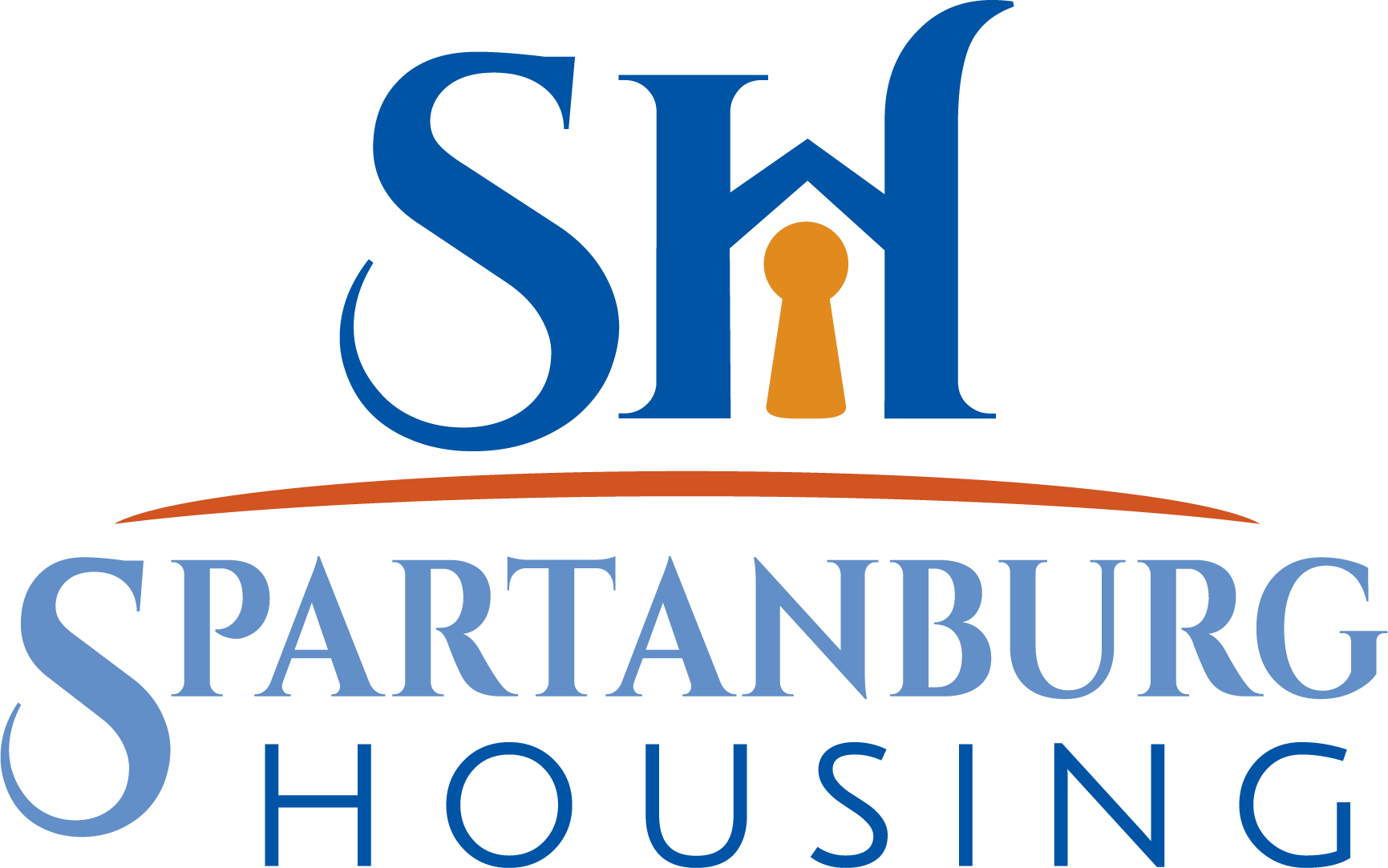 NOTICE AND AGENDABoard of Commissioners MeetingTuesday, March 22, 2022NOTICESpartanburg Housing will hold its regular meeting of the Board of Commissioners at 4:00 P.M. on Tuesday, March 22, 2022, by conference call.Conference Dial-In Number: 1-929-205-6099; Meeting ID: 890 8335 5021; Password: 220884.Link to meeting, if using a computer:  https://us02web.zoom.us/j/89083355021?pwd=NENXMVdlaVhnaXQvaWVXT0oxSGppQT09AGENDACALL MEETING TO ORDER                                                                       Page #Moment of SilenceRoll CallApproval of Agenda						  	         2Approval of Minutes	Regular Board Meeting, February 22, 2022		  	         5  Public/Staff CommentsCommissioner CommentsConsent AgendaBusiness Agenda Resolution 2022-06 Approve and Authorize the CEO to Enter into    a Contract for Carbon Monoxide/Fire Alarm, Electrical and Safety    Lighting Modernization                                                                8Information Items	Page #Committee ReportsDevelopment						    	          12Finance						            	          12 B.  Financial OverviewBudget to Actual Reports for the Period Ending                                  February 28, 2022                                       	                   14Third Party Property Management: Budget to Actual       Reports for the Period Ending February 28, 2022  	          15C.  Monthly Reports	CEO Monthly Report (verbal report) - Shaunté Evans		 16Spartanburg Housing Program DashboardsAsset Management – Jessica Holcomb			           18Housing Choice Voucher – Jessica Holcomb	                     22Community and Supportive Services – Cierra Fowler	           24  Old BusinessNew BusinessAdjournment